NATIONAL INSTITUTE OF TECHNOLOGYRAIPUR (C.G.) 492010APPLICATION FOR ADMISSION IN B. TECH. /B. ARCHFOR SPRING SEMESTER 2020NAME OF STUDENT............................................................................................................................................LOCAL GUARDIAN ADDRESS..........................................................................................................................FATHER’S NAME WITH HOME ADDRESS & PHONE NO. .........................................................................................................................................................................................................................................................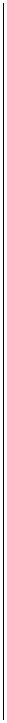 Above information is true to the best of my knowledge. If it is found false, my admission will be cancelled.ADMITTED	SIGNATURE OF STUDENTSIGNATURE OF HODNATIONAL INSTITUTE OF TECHNOLOGYRAIPUR (C.G.) 492010APPLICATION FOR ADMISSION IN MCAFOR SPRING SEMESTER 2020NAME OF STUDENT...........................................................................................................................................LOCAL GUARDIAN ADDRESS..........................................................................................................................FATHER’S NAME WITH HOME ADDRESS & PHONE NO. .........................................................................................................................................................................................................................................................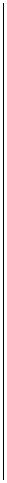 ANDI do not have in total more than four subjects (theory/practical) to clear in preceding two semesters.Above information is true to the best of my knowledge. If it is found false, my admission will be cancelled.ADMITTED	SIGNATURE OF STUDENTSIGNATURE OF HODNATIONAL INSTITUTE OF TECHNOLOGYRAIPUR (C.G.) 492010APPLICATION FOR ADMISSION IN M.TECHFOR SPRING SEMESTER 2020NAME OF STUDENT...........................................................................................................................................LOCAL GUARDIAN ADDRESS.........................................................................................................................FATHER’S NAME WITH HOME ADDRESS & PHONE NO. .........................................................................................................................................................................................................................................................E-MAIL ID..................................................................CATEGORY: GEN/ST/SC/OBC...................................YEAR OF ADMISSION IN THE INSTITUTE..................................................................................................ROLL NO. .......................................................ENROLMENT NO. ..................................................................CLASS AND BRANCH TO WHICH ADMISSION IS SOUGHT...................................................................RESULTS OF PREVIOUS YEAR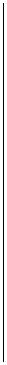 DECLARATION BY THE STUDNETI submit this application for admission in M. Tech.	......................... (n) semester. I have not beenAbove information is true to the best of my knowledge. If it is found false, my admission will be cancelled.ADMITTED	SIGNATURE OF STUDENTSIGNATURE OF HODNATIONAL INSTITUTE OF TECHNOLOGYRAIPUR (C.G.) 492010APPLICATION FOR Ph.D. ADMISSIONFOR SPRING SEMESTER 2020NAME OF STUDENT.................................................................................................................................LOCAL GUARDIAN ADDRESS.....................................................................................................................................................................................................................................................................................FATHER’S NAME WITH HOME ADDRESS & PHONE NO. ..................................................................................................................................................................................................................................E-MAIL ID.....................................................................CATEGORY: GEN/ST/SC/OBC......................YEAR OF ADMISSION IN THE INSTITUTE...................STATUS:FULL TIME/PART TIME..............ROLL NO. ........................................................ENROLMENT NO. .......................................................DETAILS OF COURSE WORK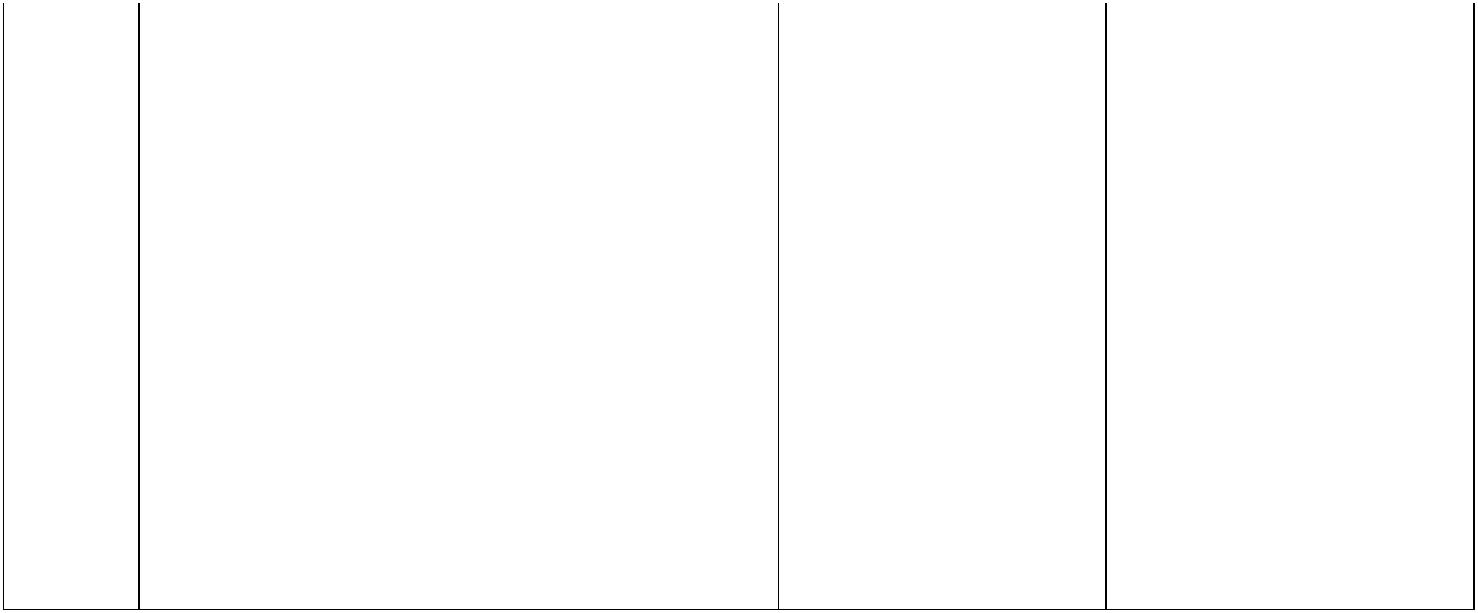 DECLARATION BY THE STUDNETI have already submitted the progress report of previous semester.I have deposited required semester fee (enclose proof)SIGNATURE OF STUDENTForwarded by	Admitted bySupervisor(s)	HODE-MAIL ID..........................................................E-MAIL ID..........................................................E-MAIL ID..........................................................E-MAIL ID..........................................................E-MAIL ID..........................................................E-MAIL ID..........................................................CATEGORY: GEN/ST/SC/OBC.................................CATEGORY: GEN/ST/SC/OBC.................................CATEGORY: GEN/ST/SC/OBC.................................CATEGORY: GEN/ST/SC/OBC.................................CATEGORY: GEN/ST/SC/OBC.................................CATEGORY: GEN/ST/SC/OBC.................................CATEGORY: GEN/ST/SC/OBC.................................CATEGORY: GEN/ST/SC/OBC.................................YEAR OF ADMISSION IN THE NSTITUTE.................................................................................................................................................YEAR OF ADMISSION IN THE NSTITUTE.................................................................................................................................................YEAR OF ADMISSION IN THE NSTITUTE.................................................................................................................................................YEAR OF ADMISSION IN THE NSTITUTE.................................................................................................................................................YEAR OF ADMISSION IN THE NSTITUTE.................................................................................................................................................YEAR OF ADMISSION IN THE NSTITUTE.................................................................................................................................................YEAR OF ADMISSION IN THE NSTITUTE.................................................................................................................................................YEAR OF ADMISSION IN THE NSTITUTE.................................................................................................................................................YEAR OF ADMISSION IN THE NSTITUTE.................................................................................................................................................YEAR OF ADMISSION IN THE NSTITUTE.................................................................................................................................................YEAR OF ADMISSION IN THE NSTITUTE.................................................................................................................................................YEAR OF ADMISSION IN THE NSTITUTE.................................................................................................................................................YEAR OF ADMISSION IN THE NSTITUTE.................................................................................................................................................YEAR OF ADMISSION IN THE NSTITUTE.................................................................................................................................................YEAR OF ADMISSION IN THE NSTITUTE.................................................................................................................................................ROLL NO. ........................................................ROLL NO. ........................................................ROLL NO. ........................................................ROLL NO. ........................................................ROLL NO. ........................................................ENROLMENT NO.ENROLMENT NO.ENROLMENT NO.ENROLMENT NO.ENROLMENT NO..........................................................................................................................................................................................................................................................................................................................................................CLASS AND BRANCH TO WHICH ADMISSION IS SOUGHT....................................................................................................CLASS AND BRANCH TO WHICH ADMISSION IS SOUGHT....................................................................................................CLASS AND BRANCH TO WHICH ADMISSION IS SOUGHT....................................................................................................CLASS AND BRANCH TO WHICH ADMISSION IS SOUGHT....................................................................................................CLASS AND BRANCH TO WHICH ADMISSION IS SOUGHT....................................................................................................CLASS AND BRANCH TO WHICH ADMISSION IS SOUGHT....................................................................................................CLASS AND BRANCH TO WHICH ADMISSION IS SOUGHT....................................................................................................CLASS AND BRANCH TO WHICH ADMISSION IS SOUGHT....................................................................................................CLASS AND BRANCH TO WHICH ADMISSION IS SOUGHT....................................................................................................CLASS AND BRANCH TO WHICH ADMISSION IS SOUGHT....................................................................................................CLASS AND BRANCH TO WHICH ADMISSION IS SOUGHT....................................................................................................CLASS AND BRANCH TO WHICH ADMISSION IS SOUGHT....................................................................................................CLASS AND BRANCH TO WHICH ADMISSION IS SOUGHT....................................................................................................CLASS AND BRANCH TO WHICH ADMISSION IS SOUGHT....................................................................................................CLASS AND BRANCH TO WHICH ADMISSION IS SOUGHT....................................................................................................RESULTS OF PREVIOUS YEARRESULTS OF PREVIOUS YEARRESULTS OF PREVIOUS YEARRESULTS OF PREVIOUS YEARRESULTS OF PREVIOUS YEARRESULTS OF PREVIOUS YEARRESULTS OF PREVIOUS YEARRESULTS OF PREVIOUS YEARRESULTS OF PREVIOUS YEARRESULTS OF PREVIOUS YEARRESULTS OF PREVIOUS YEARRESULTS OF PREVIOUS YEARSEMESTERBRANCHBRANCHBRANCHYEAR OFPASS WITHPASS WITHPASS WITHSUBJECT YET TOCLEAR1 SEMESTER2 SEMESTER3 SEMESTER4 SEMESTER5 SEMESTER6 SEMESTER7 SEMESTER8 SEMESTER9 SEMESTER10 SEMESTERDECLARATION BY THE STUDNETDECLARATION BY THE STUDNETDECLARATION BY THE STUDNETDECLARATION BY THE STUDNETDECLARATION BY THE STUDNETDECLARATION BY THE STUDNETDECLARATION BY THE STUDNETDECLARATION BY THE STUDNETDECLARATION BY THE STUDNETDECLARATION BY THE STUDNETDECLARATION BY THE STUDNETI Submit this application for admission in B. Tech. /B.Arch. ...................I Submit this application for admission in B. Tech. /B.Arch. ...................I Submit this application for admission in B. Tech. /B.Arch. ...................I Submit this application for admission in B. Tech. /B.Arch. ...................I Submit this application for admission in B. Tech. /B.Arch. ...................I Submit this application for admission in B. Tech. /B.Arch. ...................I Submit this application for admission in B. Tech. /B.Arch. ...................I Submit this application for admission in B. Tech. /B.Arch. ...................I Submit this application for admission in B. Tech. /B.Arch. ...................I Submit this application for admission in B. Tech. /B.Arch. ...................I Submit this application for admission in B. Tech. /B.Arch. ...................(n) semester. I have not been(n) semester. I have not been(n) semester. I have not beendetained in ..................detained in ..................(n-1) semester.(n-1) semester.(n-1) semester.I have passed the examination of...........................................(n-4) semester and all semesters prior to this.I have passed the examination of...........................................(n-4) semester and all semesters prior to this.I have passed the examination of...........................................(n-4) semester and all semesters prior to this.I have passed the examination of...........................................(n-4) semester and all semesters prior to this.I have passed the examination of...........................................(n-4) semester and all semesters prior to this.I have passed the examination of...........................................(n-4) semester and all semesters prior to this.I have passed the examination of...........................................(n-4) semester and all semesters prior to this.I have passed the examination of...........................................(n-4) semester and all semesters prior to this.I have passed the examination of...........................................(n-4) semester and all semesters prior to this.I have passed the examination of...........................................(n-4) semester and all semesters prior to this.I have passed the examination of...........................................(n-4) semester and all semesters prior to this.I have passed the examination of...........................................(n-4) semester and all semesters prior to this.I have passed the examination of...........................................(n-4) semester and all semesters prior to this.I have passed the examination of...........................................(n-4) semester and all semesters prior to this.I have passed the examination of...........................................(n-4) semester and all semesters prior to this.E-MAIL ID.......................................................E-MAIL ID.......................................................E-MAIL ID.......................................................E-MAIL ID.......................................................E-MAIL ID.......................................................CATEGORY: GEN/ST/SC/OBC...................................CATEGORY: GEN/ST/SC/OBC...................................CATEGORY: GEN/ST/SC/OBC...................................CATEGORY: GEN/ST/SC/OBC...................................CATEGORY: GEN/ST/SC/OBC...................................CATEGORY: GEN/ST/SC/OBC...................................CATEGORY: GEN/ST/SC/OBC...................................YEAR OF ADMISSION IN THE INSTITUTE...............................................................................................................................................YEAR OF ADMISSION IN THE INSTITUTE...............................................................................................................................................YEAR OF ADMISSION IN THE INSTITUTE...............................................................................................................................................YEAR OF ADMISSION IN THE INSTITUTE...............................................................................................................................................YEAR OF ADMISSION IN THE INSTITUTE...............................................................................................................................................YEAR OF ADMISSION IN THE INSTITUTE...............................................................................................................................................YEAR OF ADMISSION IN THE INSTITUTE...............................................................................................................................................YEAR OF ADMISSION IN THE INSTITUTE...............................................................................................................................................YEAR OF ADMISSION IN THE INSTITUTE...............................................................................................................................................YEAR OF ADMISSION IN THE INSTITUTE...............................................................................................................................................YEAR OF ADMISSION IN THE INSTITUTE...............................................................................................................................................YEAR OF ADMISSION IN THE INSTITUTE...............................................................................................................................................YEAR OF ADMISSION IN THE INSTITUTE...............................................................................................................................................YEAR OF ADMISSION IN THE INSTITUTE...............................................................................................................................................ROLL NO. .......................................................ROLL NO. .......................................................ROLL NO. .......................................................ROLL NO. .......................................................ROLL NO. .......................................................ENROLMENT NOENROLMENT NOENROLMENT NOENROLMENT NO. ....................................................................................................... ....................................................................................................... ....................................................................................................... ....................................................................................................... ......................................................................................................CLASS AND BRANCH TO WHICH ADMISSION IS SOUGHT......................................................................CLASS AND BRANCH TO WHICH ADMISSION IS SOUGHT......................................................................CLASS AND BRANCH TO WHICH ADMISSION IS SOUGHT......................................................................CLASS AND BRANCH TO WHICH ADMISSION IS SOUGHT......................................................................CLASS AND BRANCH TO WHICH ADMISSION IS SOUGHT......................................................................CLASS AND BRANCH TO WHICH ADMISSION IS SOUGHT......................................................................CLASS AND BRANCH TO WHICH ADMISSION IS SOUGHT......................................................................CLASS AND BRANCH TO WHICH ADMISSION IS SOUGHT......................................................................CLASS AND BRANCH TO WHICH ADMISSION IS SOUGHT......................................................................CLASS AND BRANCH TO WHICH ADMISSION IS SOUGHT......................................................................CLASS AND BRANCH TO WHICH ADMISSION IS SOUGHT......................................................................CLASS AND BRANCH TO WHICH ADMISSION IS SOUGHT......................................................................CLASS AND BRANCH TO WHICH ADMISSION IS SOUGHT......................................................................CLASS AND BRANCH TO WHICH ADMISSION IS SOUGHT......................................................................RESULTS OF PREVIOUS YEARRESULTS OF PREVIOUS YEARRESULTS OF PREVIOUS YEARRESULTS OF PREVIOUS YEARRESULTS OF PREVIOUS YEARRESULTS OF PREVIOUS YEARRESULTS OF PREVIOUS YEARRESULTS OF PREVIOUS YEARRESULTS OF PREVIOUS YEARRESULTS OF PREVIOUS YEARRESULTS OF PREVIOUS YEARSEMESTERBRANCHBRANCHBRANCHYEAR OFPASS WITHPASS WITHPASS WITHSUBJECT YET TOCLEAR1 SEMESTER2 SEMESTER3 SEMESTER4 SEMESTER5 SEMESTER6 SEMESTERDECLARATION BY THE STUDNETDECLARATION BY THE STUDNETDECLARATION BY THE STUDNETDECLARATION BY THE STUDNETDECLARATION BY THE STUDNETDECLARATION BY THE STUDNETDECLARATION BY THE STUDNETDECLARATION BY THE STUDNETDECLARATION BY THE STUDNETDECLARATION BY THE STUDNETI submit this application for admission in MCA....................I submit this application for admission in MCA....................I submit this application for admission in MCA....................I submit this application for admission in MCA....................I submit this application for admission in MCA....................I submit this application for admission in MCA....................I submit this application for admission in MCA....................I submit this application for admission in MCA....................I submit this application for admission in MCA....................(n) semester. I have not been detained in(n) semester. I have not been detained in(n) semester. I have not been detained in(n) semester. I have not been detained in(n) semester. I have not been detained in...................... (n-1) semester....................... (n-1) semester....................... (n-1) semester....................... (n-1) semester....................... (n-1) semester.I have passed the examination of.........................(n-3) semester and all semesters prior to this.I have passed the examination of.........................(n-3) semester and all semesters prior to this.I have passed the examination of.........................(n-3) semester and all semesters prior to this.I have passed the examination of.........................(n-3) semester and all semesters prior to this.I have passed the examination of.........................(n-3) semester and all semesters prior to this.I have passed the examination of.........................(n-3) semester and all semesters prior to this.I have passed the examination of.........................(n-3) semester and all semesters prior to this.I have passed the examination of.........................(n-3) semester and all semesters prior to this.I have passed the examination of.........................(n-3) semester and all semesters prior to this.I have passed the examination of.........................(n-3) semester and all semesters prior to this.I have passed the examination of.........................(n-3) semester and all semesters prior to this.I have passed the examination of.........................(n-3) semester and all semesters prior to this.I have passed the examination of.........................(n-3) semester and all semesters prior to this.I have passed the examination of.........................(n-3) semester and all semesters prior to this.SEMESTERBRANCHYEAR OFPASS WITHSUBJECT YET TOCLEAR1 SEMESTER2 SEMESTER3 SEMESTER4 SEMESTERdetained in......................(n-1) semester.I have cleared all previous lower semester or have one/two backlog subjects in...........................I have cleared all previous lower semester or have one/two backlog subjects in...........................(n-1)semesterS. NO.NAME OF SUBJECTSEMESTERCOMPLETED(YES/NO)